福建省厦门市地方标准DB3502/TXXXX—202X航标自动气象站设计规范Code for design of navigation mark automatic weather station20XX-XX-XX发布20XX-XX-XX实施厦门市市场监督管理局  发布范围本标准对规定了航标自动气象站的产品组成，外观，材料，设备性能，安装要求等做出了规定。本标准适用于于航标自动气象站的设计、建设。规范性引用文件GB/T 33703-2017 自动气象站观测规范GB/T 35225-2017 地面气象站观测规范 气压GB/T 35226-2017 地面气象站观测规范 空气温度和湿度GB/T 37467-2019 气象仪器术语IEC 60529:2013 外壳防护等级（IP代码）IEC 60092-376-2017 船舶电气设施.第376部分:控制和测量电路电缆CB/T 4319-2013  船舶起动用铅酸蓄电池GD22-2015 中国船级社 电气电子产品型式认可试验指南GB50057-2010 建筑物防雷设计规范GB50343-2012 建筑物电子信息系统防雷技术规范术语和定义航标自动气象站Navigation mark automatic weather station装载于航标上进行风向、风速、温度、湿度、气压、能见度等要素自动观测的仪器。测风高差Detecting wind height difference测风传感器感应部分距离平台建筑最高平面中心的相对高度差值。产品组成航标自动气象站由传感器、采集器、外围设备、配套设备和软件组成。传感器宜根据需要配置风向、风速、温度、湿度、气压、能见度等。采集器由单独处理器、时钟单元、存储器、信号处理单元、传输接口等组成。外围设备由供电模块、通信终端、外部存储器等组成。配套设备由防辐射罩、立柱、预埋件和安装附件组成，尽量采用组件式安装结构，减少各部件之间的分散性，结构紧固件宜采用双螺母并紧措施，在易晃动处可使用橡皮等材料缓冲。软件由采集软件和业务软件组成。技术要求外观和工艺    应符合下列要求：    a）表面涂层应均匀、无脱落，结构件无机械损伤，表面无裂痕。    b）标志、标识应清晰、正确。    c）各零部件应安装正确，牢固可靠，操作部分不应有迟滞、卡死、松脱现象。    d）应采取防潮、防盐雾、防霉处理。    e）安装在航标外侧部分的部件应适当采取防水、防动植物侵蚀的措施。设备材料    应符合下列要求：    a）耐久、滞燃、耐潮和耐霉，尽量避免有毒性或能释放出有毒气体的材料；    b）金属零部件宜选用316或更高标准不锈钢，并镀涂镀锌防护层；    c) 非金属材料宜选用碳纤维、特种工程塑料等耐海洋气候的材料；    d）采用符合IEC 60092-376：2017要求的电缆。设计寿命	应不少于5年。性能要求设备性能应符合表1要求。表1 气象要素观测项目测量性能数据存储和传输	应符合下列要求：a）可存储最近不少于180天的观测数据和状态信息，以及相应的时间信息；	b）具备有线、无线、卫星通信数据通信接口；	c）传输观测数据和状态信息，以及相应的时间信息。电源要求	应符合下列要求：a）宜采用12V/100AH的蓄电池，蓄电池种类应符合CB/T 4319-2013的要求，并具备太阳能电源充电系统；	b）蓄电池单独供电时，航标自动气象站连续工作时间应不少于15天；	c）电压范围：12V×（1±10%）；	d）电压波动：5%;	e）允许极性接反外壳防护等级	设备外部件的外壳防护等级应不低于IEC 60529：2013规定的IP66等级。抗盐雾要求	应能承受GD22-2015中2.12的盐雾试验，不产生腐蚀损坏及影响正常工作。5.9 防雷要求    航标自动气象站安装环境应符合GB50057-2010要求。    航标自动气象站电子电气系统设计应符合GB50343-2012要求。安装要求基础要求	应符合下列要求：	a）航标自动站应使用预埋件形式固定，基础应采用水泥且不小于50cm*50cm*50cm。	b) 基础建设过程中应尽量不破坏航标结构原有的防护性能及强度，避免在航标电池仓、管线等敏感位置上钻孔固定。	c) 航标自动站需安装在航标上部平台空间，应设置1个基础固定主立柱，主立柱高度需高于平台至少1.2米且低于航标避雷针高度，如空间允许可设置数个分立柱基础，分立柱高度应低于主立柱。风传感器	应符合下列要求：	a）在主立柱最高处位置进行安装；	b）传感器的测风高差一般不小于1m；	c) 风传感器指北方向应与实际北方保持一致。温湿度传感器	应符合下列要求：	a）可安装在分立柱上；	b）安装在防辐射罩内；	c）传感器感应部分距下方平台应不小于1m。气压传感器	应符合下列要求：a）避免气压传感器直接通风或受太阳直接照射；b）具有适当的减振措施；c) 进气口宜安装静压装置。能见度传感器	应符合下列要求：	a）可安装在分立柱上；b）应按照接收器指向北方，发射器指向南方安装；	c）传感器感应部分距下方平台一般不小于2m。蓄电池	应放置于机箱中固定在主立柱上，避免阳光直接照射。ICSCCS点击此处添加CCS号3502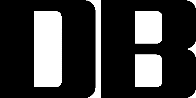 要素测量范围分辨力准确度采样速率计算平均时间气温-50～+50℃0.1℃±0.2℃6次/分1min风向0～360°2.8°±5°1秒3s，2min，10min风速0～75m/s0.1m/s±(0.3+0.03V)m/s0.25秒3s，2min，10min湿度0～100％RH1％RH±5％RH（＞80％RH时）±3％RH（≤80％RH时）6次/分1min气压500～1100hPa0.1 hPa±0.3 hPa6次/分1min